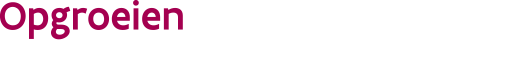 //////////////////////////////////////////////////////////////////////////////////////////////////////////////////////////////////FORMULIER aanvraag erkenning van een onthaal-, observatie- en oriëntatiecentrum (OOOC)//////////////////////////////////////////////////////////////////////////////////////////////////////////////////////////////////Vlaams Ministerie van Welzijn, Volksgezondheid en GezinAgentschap Opgroeien Afdeling Voorzieningenbeleid JeugdhulpHallepoortlaan 27, 1060 BRUSSELTel. 02 249 76 33
E-mail: voorzieningenbeleid@opgroeien.be//////////////////////////////////////////////////////////////////////////////////////////////////////////////////////////////////Waar vindt u meer informatie over dit formulier?Cf. Besluit van de Vlaamse Regering van 5 april 2019 inzake de erkenningsvoorwaarden en subsidienormen voor voorzieningen in de jeugdhulp. (zie https://codex.vlaanderen.be/PrintDocument.ashx?id=1031903&datum=&geannoteerd=false&print=false)Als u vragen of opmerkingen heeft, kunt u bellen naar 02 227 65 54 of mailen naar voorzieningenbeleid@opgroeien.beVoor meer informatie over Opgroeien kunt u terecht op de website www.jeugdhulp.beAan wie bezorgt u dit formulier?De aanvraag wordt door de inrichtende macht elektronisch bij de administratie ingediend: voorzieningenbeleid@opgroeien.be/////////////////////////////////////////////////////////////////////////////////////////////////////////////////////////////////GEGEVENS VAN DE INRICHTENDE MACHT//////////////////////////////////////////////////////////////////////////1. Vul de gegevens van de inrichtende macht in		Naam	     		Juridisch statuut	     		Ondernemingsnummer	     		Rekeningnummer (IBAN)	     		Straat en nummer	     		Postnummer en gemeente	     		Naam voorzitter	     		Telefoonnummer	     	e-mailadres	     	GEGEVENS VAN HET OOOC ZOALS U DIT WILT LATEN ERKENNEN////////////////////////////////////////////////////////////////////////2. Vul hieronder de gegevens van het OOOC in zoals u dit wilt laten erkennen		    naam organisatie	     		straat en nummer	     		postnummer en gemeente	     		bestuurlijk arrondissement	     		naam verantwoordelijke	     		functie verantwoordelijke	     		telefoonnummer	     		e-mailadres	     Totaal in te zetten modules per typemodule
BIJLAGEN//////////////////////////////////////////////////////////////////////4. Vink aan welke bijlagen u bij dit formulier voegt De statuten als de inrichtende macht een vzw is Pedagogisch profiel  Ander(e) bijlage(n):      GEGEVENS INZAKE DE ERKENNING VAN HET OOOC//////////////////////////////////////////////////////////////////////5. Vanaf wanneer zal de gevraagde wijziging operationeel zijn?dag      	maand      	jaar      ONDERTEKENING//////////////////////////////////////////////////////////////////////6. Vul de onderstaande verklaring inIk bevestig dat alle gegevens in dit formulier naar waarheid zijn ingevuld.  Verblijf 0 – 18 jaarAantal modules:       JongensLeeftijd:        Verblijf 0 – 18 jaarAantal modules:       MeisjesLeeftijd:        DiagnostiekAantal modules:       JongensLeeftijd:        DiagnostiekAantal modules:       MeisjesLeeftijd:                datumdag      maand      jaar       handtekeningvoor- en achternaamfunctie